Пословицы и поговорки как жанр устного народного творчества.На занятиях по внеурочной деятельности ученики 2 класса были ознакомлены с одним из жанров устного народного творчества - пословицами и поговорками. Пословицы и поговорки живут в народной речи века. Родились они в глубокой древности и отражают все стороны жизни людей.Как жанр устного народного творчества, они развивают интерес, литературный вкус и логическое мышление, формируют нравственные ценности у детей.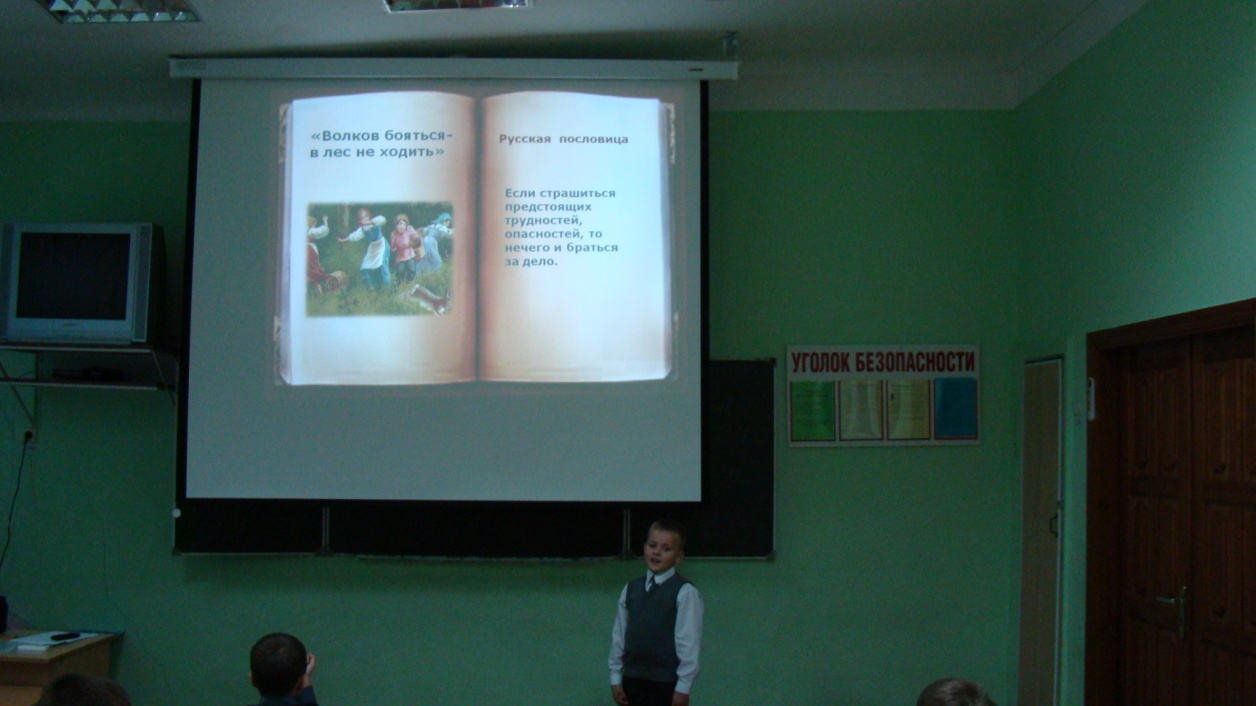 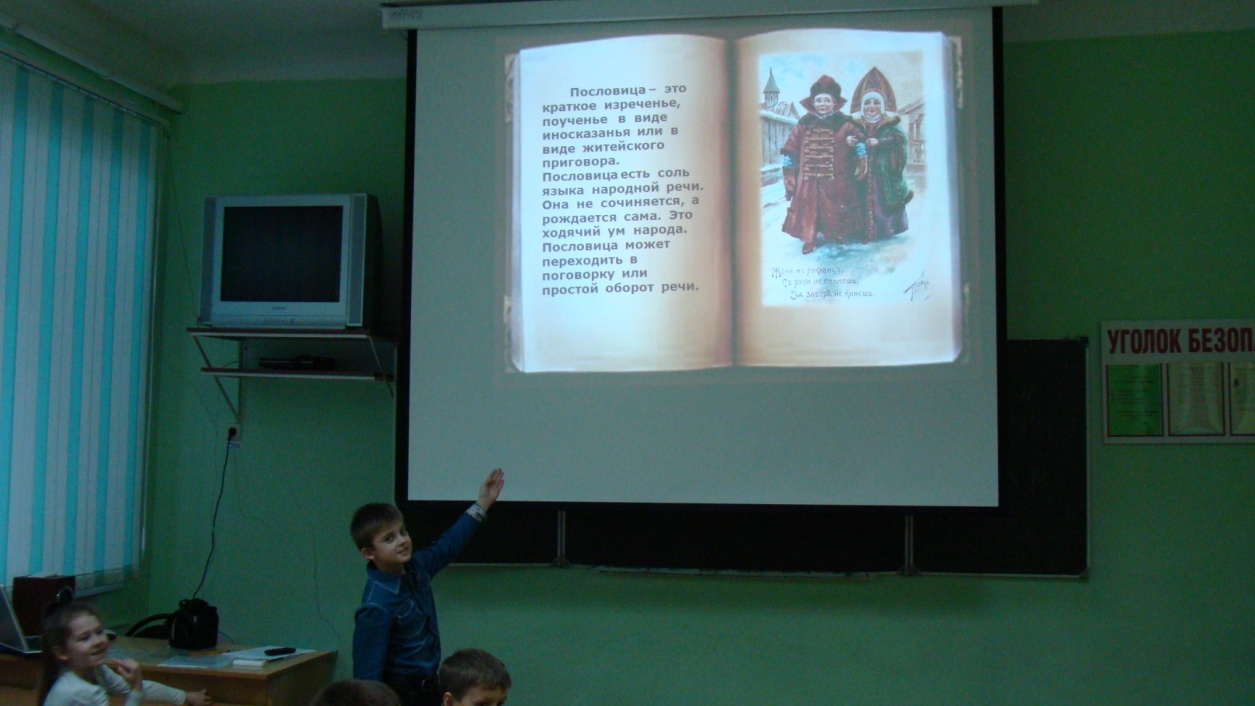 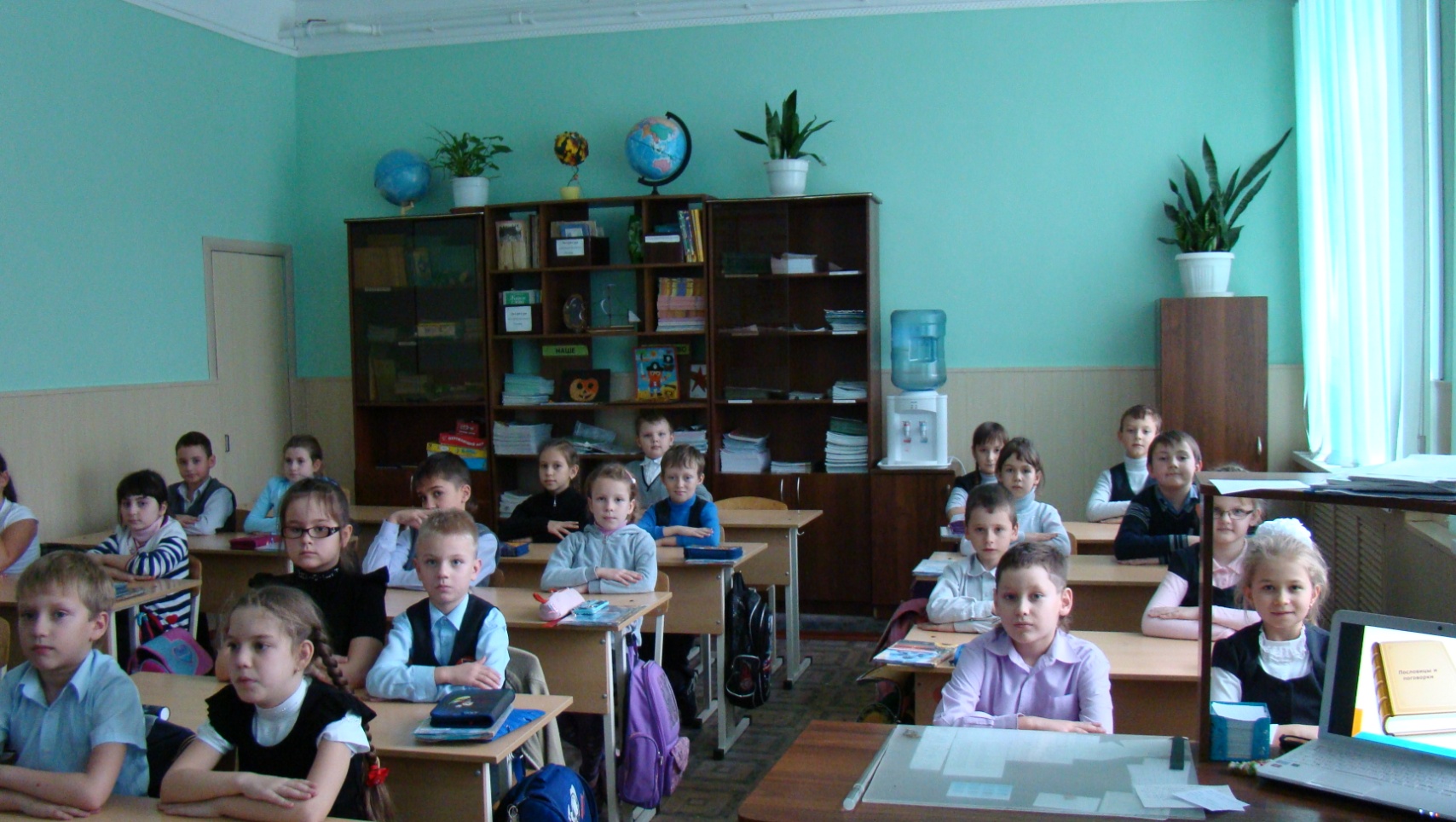 